Česká liga starších žáků U15 – skupina A 9. kolo – sobota 30. srpna 2014hřiště Starý Plzenec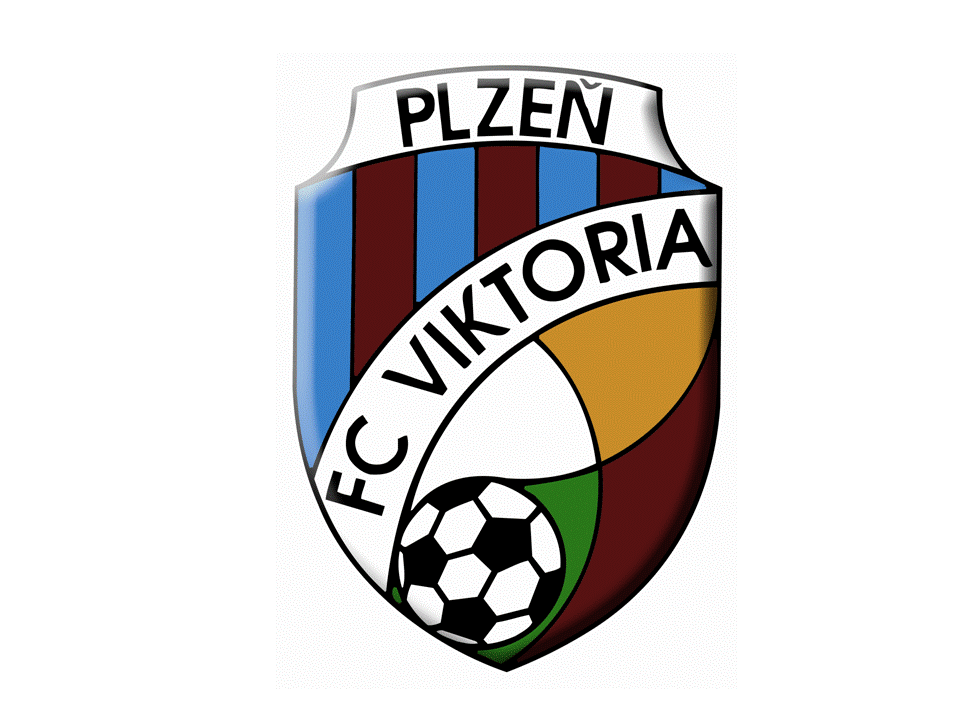 FC VIKTORIA PLZEŇ – FK TEPLICE2 : 3 (1:0)Góly3. min		1:0	Kepl as. Vodrážka54. min		1:1	59. min		1:264. min		1:365. min		2:3	KeplSestavaTomáš Novák, Samuel Těžký, Václav Uzlík, Václav Míka, David Heller, Marek Brož (55.´ Michal Žižka), Marek Patrovský, Martin Lávička (50.´ Petr Zajíček), Jan Vodrážka (40.´ Patrik Klich), Dominik Mošna (55.´ Marek Hájek), Tomáš Kepl    TrenéřiLudvík Fremut, Ladislav Novotný„I když jsme poločas vyhráli o jeden gól, soupeř byl herně lepším týmem na hřišti a svou převahu vyjádřil i gólově v druhé části hry.“